Итоги проверок пришкольных детских оздоровительных лагерей Яльчикского районаПрокуратурой Яльчикского района совместно со специалистами территориального отдела Управления Роспотребнадзора по Чувашской Республике в Батыревском районе и отделения надзорной деятельности и профилактической работы по Яльчикскому району проведены проверки соблюдения противопожарного, санитарно-эпидемиологического законодательства при организации и функционировании в районе пришкольных детских оздоровительных лагерей.В ходе проверки выявлены нарушения санитарно-эпидемиологических требований в части воспитания и обучения, отдыха и оздоровления детей и молодежи, организации питания населения, нарушения противопожарного законодательства.По фактам нарушений требований действующего законодательства в адрес руководителей МБОУ «Кильдюшевская СОШ», МБОУ «Новошимкусская СОШ», МБОУ «Кошки-Куликеевская СОШ» прокуратурой района внесены представления об устранении нарушений действующего законодательства, по которым приняты меры по их устранению и недопущению их впредь.Кроме того, в отношении начальников лагерей вышеуказанных учреждений прокуратурой района возбуждены дела об административных правонарушениях, предусмотренных ч. 1 ст. 20.4 КоАП РФ (нарушение требований пожарной безопасности), по результатам рассмотрения названных дел постановлениями начальника отделения надзорной деятельности и профилактической работы  по Яльчикскому району УНД и ПР ГУ МЧС России по Чувашской Республике должностные лица признаны виновными и им назначено наказание в виде предупреждения.Прокурор района советник юстиции                                                                         А.Н. КудряшовИнформационный бюллетень «Вестник Малотаябинского сельского поселения Яльчикского района»отпечатан в администрации Малотаябинского сельского поселения Яльчикского района Чувашской РеспубликиАдрес: д. Малая Таяба, ул. Новая, д.17                                 Тираж  10 экз.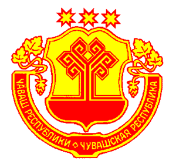 Информационный бюллетеньВестник Малотаябинского сельского поселения Яльчикского районаУТВЕРЖДЕНРешением Собрания депутатов Малотаябинского сельского поселения Яльчикского района№ 2/5 от “01” февраля 2008г.№33“08” июля 2022г.